Please note that your application is not valid until the application form is completed in its entirety and payment is made. The Board reserves the right to require additional information prior to validating your application. 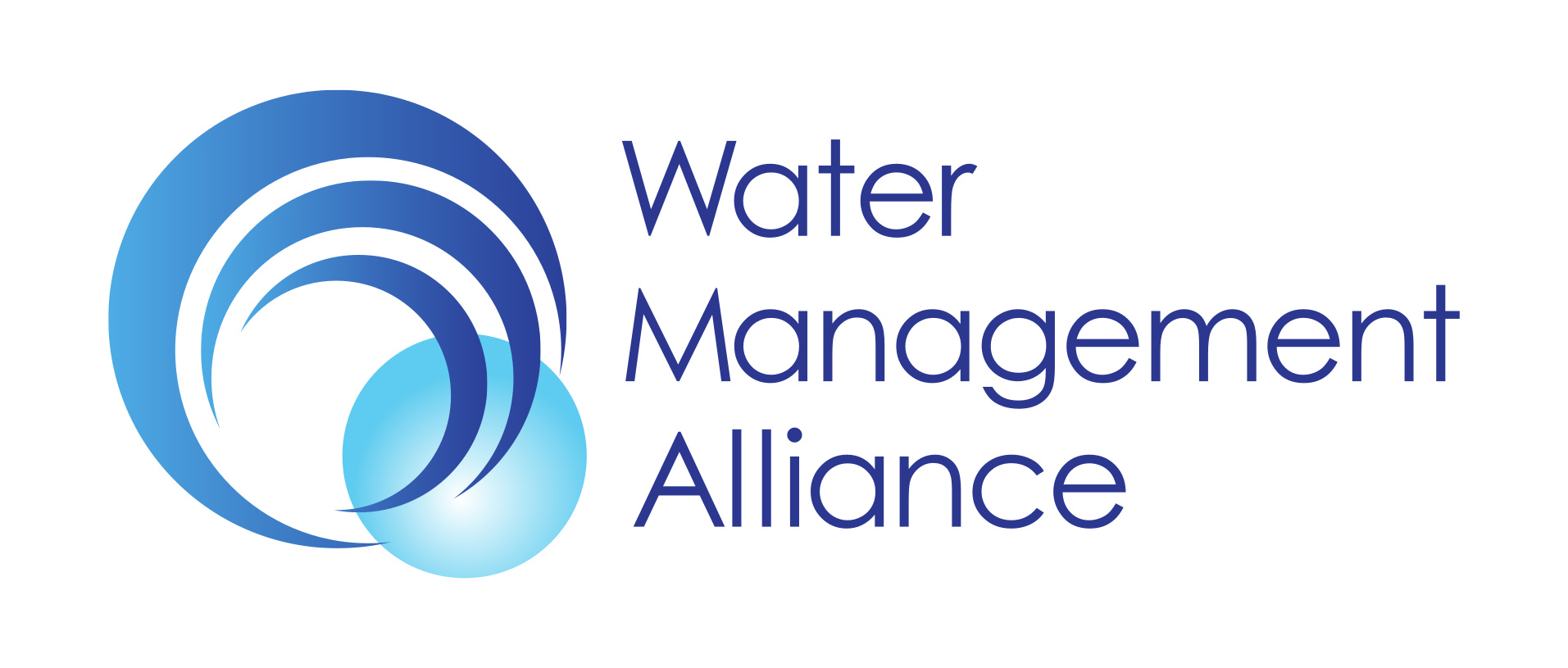 Office Use OnlyOffice Use OnlyOffice Use OnlyOffice Use OnlyOffice Use OnlyOffice Use OnlyOffice Use OnlyOffice Use OnlyOffice Use OnlyOffice Use OnlyOffice Use OnlyOffice Use OnlyOffice Use OnlyOffice Use OnlyDate Received:Date Received:Date Received:Date Received:Date Received:Date Received:Date Received:Application Fee Received:Application Fee Received:Application Fee Received:Application Fee Received:Application Fee Received:Application Fee Received:Application Fee Received:Application Reference:Application Reference:Application Reference:Application Reference:Application Reference:Application Reference:Application Reference:Application For Land Drainage ConsentApplication For Land Drainage ConsentApplication For Land Drainage ConsentApplication For Land Drainage ConsentApplication For Land Drainage ConsentApplication For Land Drainage ConsentApplication For Land Drainage ConsentInternal Drainage Board:Internal Drainage Board:Internal Drainage Board:Internal Drainage Board:Internal Drainage Board:Internal Drainage Board:Internal Drainage Board:Applications for Land Drainage Consent will be assessed in accordance with the policies contained in the WMA’s Planning and Byelaw Strategy here: https://www.wlma.org.uk/uploads/WMA_Planning_and_Byelaw_Policy.pdf.Applications for Land Drainage Consent will be assessed in accordance with the policies contained in the WMA’s Planning and Byelaw Strategy here: https://www.wlma.org.uk/uploads/WMA_Planning_and_Byelaw_Policy.pdf.Applications for Land Drainage Consent will be assessed in accordance with the policies contained in the WMA’s Planning and Byelaw Strategy here: https://www.wlma.org.uk/uploads/WMA_Planning_and_Byelaw_Policy.pdf.Applications for Land Drainage Consent will be assessed in accordance with the policies contained in the WMA’s Planning and Byelaw Strategy here: https://www.wlma.org.uk/uploads/WMA_Planning_and_Byelaw_Policy.pdf.Applications for Land Drainage Consent will be assessed in accordance with the policies contained in the WMA’s Planning and Byelaw Strategy here: https://www.wlma.org.uk/uploads/WMA_Planning_and_Byelaw_Policy.pdf.Applications for Land Drainage Consent will be assessed in accordance with the policies contained in the WMA’s Planning and Byelaw Strategy here: https://www.wlma.org.uk/uploads/WMA_Planning_and_Byelaw_Policy.pdf.Applications for Land Drainage Consent will be assessed in accordance with the policies contained in the WMA’s Planning and Byelaw Strategy here: https://www.wlma.org.uk/uploads/WMA_Planning_and_Byelaw_Policy.pdf.Applications for Land Drainage Consent will be assessed in accordance with the policies contained in the WMA’s Planning and Byelaw Strategy here: https://www.wlma.org.uk/uploads/WMA_Planning_and_Byelaw_Policy.pdf.Applications for Land Drainage Consent will be assessed in accordance with the policies contained in the WMA’s Planning and Byelaw Strategy here: https://www.wlma.org.uk/uploads/WMA_Planning_and_Byelaw_Policy.pdf.Applications for Land Drainage Consent will be assessed in accordance with the policies contained in the WMA’s Planning and Byelaw Strategy here: https://www.wlma.org.uk/uploads/WMA_Planning_and_Byelaw_Policy.pdf.Applications for Land Drainage Consent will be assessed in accordance with the policies contained in the WMA’s Planning and Byelaw Strategy here: https://www.wlma.org.uk/uploads/WMA_Planning_and_Byelaw_Policy.pdf.Applications for Land Drainage Consent will be assessed in accordance with the policies contained in the WMA’s Planning and Byelaw Strategy here: https://www.wlma.org.uk/uploads/WMA_Planning_and_Byelaw_Policy.pdf.Applications for Land Drainage Consent will be assessed in accordance with the policies contained in the WMA’s Planning and Byelaw Strategy here: https://www.wlma.org.uk/uploads/WMA_Planning_and_Byelaw_Policy.pdf.Applications for Land Drainage Consent will be assessed in accordance with the policies contained in the WMA’s Planning and Byelaw Strategy here: https://www.wlma.org.uk/uploads/WMA_Planning_and_Byelaw_Policy.pdf.Applications for Land Drainage Consent will be assessed in accordance with the policies contained in the WMA’s Planning and Byelaw Strategy here: https://www.wlma.org.uk/uploads/WMA_Planning_and_Byelaw_Policy.pdf.Applications for Land Drainage Consent will be assessed in accordance with the policies contained in the WMA’s Planning and Byelaw Strategy here: https://www.wlma.org.uk/uploads/WMA_Planning_and_Byelaw_Policy.pdf.Applications for Land Drainage Consent will be assessed in accordance with the policies contained in the WMA’s Planning and Byelaw Strategy here: https://www.wlma.org.uk/uploads/WMA_Planning_and_Byelaw_Policy.pdf.Applications for Land Drainage Consent will be assessed in accordance with the policies contained in the WMA’s Planning and Byelaw Strategy here: https://www.wlma.org.uk/uploads/WMA_Planning_and_Byelaw_Policy.pdf.Applications for Land Drainage Consent will be assessed in accordance with the policies contained in the WMA’s Planning and Byelaw Strategy here: https://www.wlma.org.uk/uploads/WMA_Planning_and_Byelaw_Policy.pdf.Applications for Land Drainage Consent will be assessed in accordance with the policies contained in the WMA’s Planning and Byelaw Strategy here: https://www.wlma.org.uk/uploads/WMA_Planning_and_Byelaw_Policy.pdf.Applications for Land Drainage Consent will be assessed in accordance with the policies contained in the WMA’s Planning and Byelaw Strategy here: https://www.wlma.org.uk/uploads/WMA_Planning_and_Byelaw_Policy.pdf.1Applicant’s Details   (this should be the intended grantee of the consent, if granted)Applicant’s Details   (this should be the intended grantee of the consent, if granted)Applicant’s Details   (this should be the intended grantee of the consent, if granted)Applicant’s Details   (this should be the intended grantee of the consent, if granted)Applicant’s Details   (this should be the intended grantee of the consent, if granted)Applicant’s Details   (this should be the intended grantee of the consent, if granted)Applicant’s Details   (this should be the intended grantee of the consent, if granted)Applicant’s Details   (this should be the intended grantee of the consent, if granted)Applicant’s Details   (this should be the intended grantee of the consent, if granted)Applicant’s Details   (this should be the intended grantee of the consent, if granted)Applicant’s Details   (this should be the intended grantee of the consent, if granted)Applicant’s Details   (this should be the intended grantee of the consent, if granted)Applicant’s Details   (this should be the intended grantee of the consent, if granted)Applicant’s Details   (this should be the intended grantee of the consent, if granted)Applicant’s Details   (this should be the intended grantee of the consent, if granted)Applicant’s Details   (this should be the intended grantee of the consent, if granted)Applicant’s Details   (this should be the intended grantee of the consent, if granted)Applicant’s Details   (this should be the intended grantee of the consent, if granted)Applicant’s Details   (this should be the intended grantee of the consent, if granted)Applicant’s Details   (this should be the intended grantee of the consent, if granted)Applicant’s Details   (this should be the intended grantee of the consent, if granted)Name:Name:Address:Address:Postcode:Postcode:Tel. No.:Tel. No.:Tel. No.:Tel. No.:Tel. No.:Tel. No.:Tel. No.:Email:Email:Is the applicant the landowner?Is the applicant the landowner?Is the applicant the landowner?Is the applicant the landowner?Is the applicant the landowner?Is the applicant the landowner?Is the applicant the landowner?Yes         No         Partial    Yes         No         Partial    Yes         No         Partial    Yes         No         Partial    Yes         No         Partial    Yes         No         Partial    Yes         No         Partial    Yes         No         Partial    Yes         No         Partial    Yes         No         Partial    Yes         No         Partial    Yes         No         Partial    Yes         No         Partial    Yes         No         Partial    If no or partial, please provide landowner details below and attach and a copy of their written consent to carry out the proposed works.If no or partial, please provide landowner details below and attach and a copy of their written consent to carry out the proposed works.If no or partial, please provide landowner details below and attach and a copy of their written consent to carry out the proposed works.If no or partial, please provide landowner details below and attach and a copy of their written consent to carry out the proposed works.If no or partial, please provide landowner details below and attach and a copy of their written consent to carry out the proposed works.If no or partial, please provide landowner details below and attach and a copy of their written consent to carry out the proposed works.If no or partial, please provide landowner details below and attach and a copy of their written consent to carry out the proposed works.If no or partial, please provide landowner details below and attach and a copy of their written consent to carry out the proposed works.If no or partial, please provide landowner details below and attach and a copy of their written consent to carry out the proposed works.If no or partial, please provide landowner details below and attach and a copy of their written consent to carry out the proposed works.If no or partial, please provide landowner details below and attach and a copy of their written consent to carry out the proposed works.If no or partial, please provide landowner details below and attach and a copy of their written consent to carry out the proposed works.If no or partial, please provide landowner details below and attach and a copy of their written consent to carry out the proposed works.If no or partial, please provide landowner details below and attach and a copy of their written consent to carry out the proposed works.If no or partial, please provide landowner details below and attach and a copy of their written consent to carry out the proposed works.If no or partial, please provide landowner details below and attach and a copy of their written consent to carry out the proposed works.If no or partial, please provide landowner details below and attach and a copy of their written consent to carry out the proposed works.If no or partial, please provide landowner details below and attach and a copy of their written consent to carry out the proposed works.If no or partial, please provide landowner details below and attach and a copy of their written consent to carry out the proposed works.If no or partial, please provide landowner details below and attach and a copy of their written consent to carry out the proposed works.If no or partial, please provide landowner details below and attach and a copy of their written consent to carry out the proposed works.Please Note: Unless your deeds indicate otherwise where the watercourse that is the subject of this application forms the boundary of your property you may be the joint riparian owner together with the landowner on the other side. In the case of joint riparian ownership, each party is presumed to own up to the centre line of the watercourse and therefore is responsible up to this point.Please Note: Unless your deeds indicate otherwise where the watercourse that is the subject of this application forms the boundary of your property you may be the joint riparian owner together with the landowner on the other side. In the case of joint riparian ownership, each party is presumed to own up to the centre line of the watercourse and therefore is responsible up to this point.Please Note: Unless your deeds indicate otherwise where the watercourse that is the subject of this application forms the boundary of your property you may be the joint riparian owner together with the landowner on the other side. In the case of joint riparian ownership, each party is presumed to own up to the centre line of the watercourse and therefore is responsible up to this point.Please Note: Unless your deeds indicate otherwise where the watercourse that is the subject of this application forms the boundary of your property you may be the joint riparian owner together with the landowner on the other side. In the case of joint riparian ownership, each party is presumed to own up to the centre line of the watercourse and therefore is responsible up to this point.Please Note: Unless your deeds indicate otherwise where the watercourse that is the subject of this application forms the boundary of your property you may be the joint riparian owner together with the landowner on the other side. In the case of joint riparian ownership, each party is presumed to own up to the centre line of the watercourse and therefore is responsible up to this point.Please Note: Unless your deeds indicate otherwise where the watercourse that is the subject of this application forms the boundary of your property you may be the joint riparian owner together with the landowner on the other side. In the case of joint riparian ownership, each party is presumed to own up to the centre line of the watercourse and therefore is responsible up to this point.Please Note: Unless your deeds indicate otherwise where the watercourse that is the subject of this application forms the boundary of your property you may be the joint riparian owner together with the landowner on the other side. In the case of joint riparian ownership, each party is presumed to own up to the centre line of the watercourse and therefore is responsible up to this point.Please Note: Unless your deeds indicate otherwise where the watercourse that is the subject of this application forms the boundary of your property you may be the joint riparian owner together with the landowner on the other side. In the case of joint riparian ownership, each party is presumed to own up to the centre line of the watercourse and therefore is responsible up to this point.Please Note: Unless your deeds indicate otherwise where the watercourse that is the subject of this application forms the boundary of your property you may be the joint riparian owner together with the landowner on the other side. In the case of joint riparian ownership, each party is presumed to own up to the centre line of the watercourse and therefore is responsible up to this point.Please Note: Unless your deeds indicate otherwise where the watercourse that is the subject of this application forms the boundary of your property you may be the joint riparian owner together with the landowner on the other side. In the case of joint riparian ownership, each party is presumed to own up to the centre line of the watercourse and therefore is responsible up to this point.Please Note: Unless your deeds indicate otherwise where the watercourse that is the subject of this application forms the boundary of your property you may be the joint riparian owner together with the landowner on the other side. In the case of joint riparian ownership, each party is presumed to own up to the centre line of the watercourse and therefore is responsible up to this point.Please Note: Unless your deeds indicate otherwise where the watercourse that is the subject of this application forms the boundary of your property you may be the joint riparian owner together with the landowner on the other side. In the case of joint riparian ownership, each party is presumed to own up to the centre line of the watercourse and therefore is responsible up to this point.Please Note: Unless your deeds indicate otherwise where the watercourse that is the subject of this application forms the boundary of your property you may be the joint riparian owner together with the landowner on the other side. In the case of joint riparian ownership, each party is presumed to own up to the centre line of the watercourse and therefore is responsible up to this point.Please Note: Unless your deeds indicate otherwise where the watercourse that is the subject of this application forms the boundary of your property you may be the joint riparian owner together with the landowner on the other side. In the case of joint riparian ownership, each party is presumed to own up to the centre line of the watercourse and therefore is responsible up to this point.Please Note: Unless your deeds indicate otherwise where the watercourse that is the subject of this application forms the boundary of your property you may be the joint riparian owner together with the landowner on the other side. In the case of joint riparian ownership, each party is presumed to own up to the centre line of the watercourse and therefore is responsible up to this point.Please Note: Unless your deeds indicate otherwise where the watercourse that is the subject of this application forms the boundary of your property you may be the joint riparian owner together with the landowner on the other side. In the case of joint riparian ownership, each party is presumed to own up to the centre line of the watercourse and therefore is responsible up to this point.Please Note: Unless your deeds indicate otherwise where the watercourse that is the subject of this application forms the boundary of your property you may be the joint riparian owner together with the landowner on the other side. In the case of joint riparian ownership, each party is presumed to own up to the centre line of the watercourse and therefore is responsible up to this point.Please Note: Unless your deeds indicate otherwise where the watercourse that is the subject of this application forms the boundary of your property you may be the joint riparian owner together with the landowner on the other side. In the case of joint riparian ownership, each party is presumed to own up to the centre line of the watercourse and therefore is responsible up to this point.Please Note: Unless your deeds indicate otherwise where the watercourse that is the subject of this application forms the boundary of your property you may be the joint riparian owner together with the landowner on the other side. In the case of joint riparian ownership, each party is presumed to own up to the centre line of the watercourse and therefore is responsible up to this point.Please Note: Unless your deeds indicate otherwise where the watercourse that is the subject of this application forms the boundary of your property you may be the joint riparian owner together with the landowner on the other side. In the case of joint riparian ownership, each party is presumed to own up to the centre line of the watercourse and therefore is responsible up to this point.Please Note: Unless your deeds indicate otherwise where the watercourse that is the subject of this application forms the boundary of your property you may be the joint riparian owner together with the landowner on the other side. In the case of joint riparian ownership, each party is presumed to own up to the centre line of the watercourse and therefore is responsible up to this point.2Agent’s DetailsAgent’s DetailsAgent’s DetailsAgent’s DetailsAgent’s DetailsAgent’s DetailsAgent’s DetailsAgent’s DetailsAgent’s DetailsAgent’s DetailsAgent’s DetailsAgent’s DetailsAgent’s DetailsAgent’s DetailsAgent’s DetailsAgent’s DetailsAgent’s DetailsAgent’s DetailsAgent’s DetailsAgent’s DetailsAgent’s DetailsName:Name:Address:Address:Postcode:Postcode:Tel. No.:Tel. No.:Tel. No.:Tel. No.:Tel. No.:Tel. No.:Tel. No.:Email:Email:3Location of Proposal      (please include a location plan with your application)Location of Proposal      (please include a location plan with your application)Location of Proposal      (please include a location plan with your application)Location of Proposal      (please include a location plan with your application)Location of Proposal      (please include a location plan with your application)Location of Proposal      (please include a location plan with your application)Location of Proposal      (please include a location plan with your application)Location of Proposal      (please include a location plan with your application)Location of Proposal      (please include a location plan with your application)Location of Proposal      (please include a location plan with your application)Location of Proposal      (please include a location plan with your application)Location of Proposal      (please include a location plan with your application)Location of Proposal      (please include a location plan with your application)Location of Proposal      (please include a location plan with your application)Location of Proposal      (please include a location plan with your application)Location of Proposal      (please include a location plan with your application)Location of Proposal      (please include a location plan with your application)Location of Proposal      (please include a location plan with your application)Location of Proposal      (please include a location plan with your application)Location of Proposal      (please include a location plan with your application)Location of Proposal      (please include a location plan with your application)Address:Address:Postcode:Postcode:Parish/Town:Parish/Town:District/Borough:District/Borough:District/Borough:District/Borough:District/Borough:District/Borough:District/Borough:District/Borough:District/Borough:Grid ReferenceGrid Reference(6 figure easting):(6 figure easting):(6 figure easting):(6 figure easting):Grid ReferenceGrid Reference(6 figure northing):(6 figure northing):(6 figure northing):(6 figure northing):Drawing number of location plan:Drawing number of location plan:Drawing number of location plan:Drawing number of location plan:Drawing number of location plan:Drawing number of location plan:4Description of the Proposed Works      (please include a plan of works with your application)Description of the Proposed Works      (please include a plan of works with your application)Description of the Proposed Works      (please include a plan of works with your application)Description of the Proposed Works      (please include a plan of works with your application)Description of the Proposed Works      (please include a plan of works with your application)Description of the Proposed Works      (please include a plan of works with your application)Description of the Proposed Works      (please include a plan of works with your application)Description of the Proposed Works      (please include a plan of works with your application)Description of the Proposed Works      (please include a plan of works with your application)Description of the Proposed Works      (please include a plan of works with your application)Description of the Proposed Works      (please include a plan of works with your application)Description of the Proposed Works      (please include a plan of works with your application)Description of the Proposed Works      (please include a plan of works with your application)Description of the Proposed Works      (please include a plan of works with your application)Description of the Proposed Works      (please include a plan of works with your application)Description of the Proposed Works      (please include a plan of works with your application)Description of the Proposed Works      (please include a plan of works with your application)Description of the Proposed Works      (please include a plan of works with your application)Description of the Proposed Works      (please include a plan of works with your application)Description of the Proposed Works      (please include a plan of works with your application)Description of the Proposed Works      (please include a plan of works with your application)Brief description of proposed works: Brief description of proposed works: Brief description of proposed works: Brief description of proposed works: Brief description of proposed works: Brief description of proposed works: Brief description of proposed works: Brief description of proposed works: Brief description of proposed works: Brief description of proposed works: Brief description of proposed works: Brief description of proposed works: Brief description of proposed works: Brief description of proposed works: Brief description of proposed works: Brief description of proposed works: Brief description of proposed works: Brief description of proposed works: Brief description of proposed works: Brief description of proposed works: Brief description of proposed works: (Please remember to include a description of any below ground works such as services)(Please remember to include a description of any below ground works such as services)(Please remember to include a description of any below ground works such as services)(Please remember to include a description of any below ground works such as services)(Please remember to include a description of any below ground works such as services)(Please remember to include a description of any below ground works such as services)(Please remember to include a description of any below ground works such as services)(Please remember to include a description of any below ground works such as services)(Please remember to include a description of any below ground works such as services)(Please remember to include a description of any below ground works such as services)(Please remember to include a description of any below ground works such as services)(Please remember to include a description of any below ground works such as services)(Please remember to include a description of any below ground works such as services)(Please remember to include a description of any below ground works such as services)(Please remember to include a description of any below ground works such as services)(Please remember to include a description of any below ground works such as services)(Please remember to include a description of any below ground works such as services)(Please remember to include a description of any below ground works such as services)(Please remember to include a description of any below ground works such as services)(Please remember to include a description of any below ground works such as services)(Please remember to include a description of any below ground works such as services)Are the works:  Are the works:  Are the works:  Are the works:  Are the works:  Are the works:  Are the works:  Are the works:  Permanent     Temporary    (please tick)Permanent     Temporary    (please tick)Permanent     Temporary    (please tick)Permanent     Temporary    (please tick)Permanent     Temporary    (please tick)Permanent     Temporary    (please tick)Permanent     Temporary    (please tick)Permanent     Temporary    (please tick)Permanent     Temporary    (please tick)Permanent     Temporary    (please tick)Permanent     Temporary    (please tick)Permanent     Temporary    (please tick)Permanent     Temporary    (please tick)Proposed start date (should be 8+ weeks from application):Proposed start date (should be 8+ weeks from application):Proposed start date (should be 8+ weeks from application):Proposed start date (should be 8+ weeks from application):Proposed start date (should be 8+ weeks from application):Proposed start date (should be 8+ weeks from application):Proposed start date (should be 8+ weeks from application):Proposed start date (should be 8+ weeks from application):If temporary, duration of consent requested:If temporary, duration of consent requested:If temporary, duration of consent requested:If temporary, duration of consent requested:If temporary, duration of consent requested:If temporary, duration of consent requested:If temporary, duration of consent requested:If temporary, duration of consent requested:Do the works include: (tick all that apply)Do the works include: (tick all that apply)Do the works include: (tick all that apply)Do the works include: (tick all that apply)Do the works include: (tick all that apply)Do the works include: (tick all that apply)Do the works include: (tick all that apply)Do the works include: (tick all that apply)Do the works include: (tick all that apply)Do the works include: (tick all that apply)Do the works include: (tick all that apply)Do the works include: (tick all that apply)Do the works include: (tick all that apply)Do the works include: (tick all that apply)Do the works include: (tick all that apply)Do the works include: (tick all that apply)Do the works include: (tick all that apply)Do the works include: (tick all that apply)Do the works include: (tick all that apply)Do the works include: (tick all that apply)Do the works include: (tick all that apply)(a) Discharge of treated foul water (Byelaw 3)Discharge of treated foul water (Byelaw 3)Discharge of treated foul water (Byelaw 3)Discharge of treated foul water (Byelaw 3)Discharge of treated foul water (Byelaw 3)Discharge of treated foul water (Byelaw 3)Discharge of treated foul water (Byelaw 3)Discharge of treated foul water (Byelaw 3) Complete section 4A, add £100 per site to fee Complete section 4A, add £100 per site to fee Complete section 4A, add £100 per site to fee Complete section 4A, add £100 per site to fee Complete section 4A, add £100 per site to fee Complete section 4A, add £100 per site to fee Complete section 4A, add £100 per site to fee Complete section 4A, add £100 per site to fee Complete section 4A, add £100 per site to fee Complete section 4A, add £100 per site to fee(b)Discharge of surface water (Byelaw 3)  Discharge of surface water (Byelaw 3)  Discharge of surface water (Byelaw 3)  Discharge of surface water (Byelaw 3)  Discharge of surface water (Byelaw 3)  Discharge of surface water (Byelaw 3)  Discharge of surface water (Byelaw 3)  Discharge of surface water (Byelaw 3)   Complete section 4B, add £100 per site to fee* Complete section 4B, add £100 per site to fee* Complete section 4B, add £100 per site to fee* Complete section 4B, add £100 per site to fee* Complete section 4B, add £100 per site to fee* Complete section 4B, add £100 per site to fee* Complete section 4B, add £100 per site to fee* Complete section 4B, add £100 per site to fee* Complete section 4B, add £100 per site to fee* Complete section 4B, add £100 per site to fee*(c)Alterations to a watercourse including culverts and bridges (Byelaw 4 and Section 23, Land Drainage Act 1991)Alterations to a watercourse including culverts and bridges (Byelaw 4 and Section 23, Land Drainage Act 1991)Alterations to a watercourse including culverts and bridges (Byelaw 4 and Section 23, Land Drainage Act 1991)Alterations to a watercourse including culverts and bridges (Byelaw 4 and Section 23, Land Drainage Act 1991)Alterations to a watercourse including culverts and bridges (Byelaw 4 and Section 23, Land Drainage Act 1991)Alterations to a watercourse including culverts and bridges (Byelaw 4 and Section 23, Land Drainage Act 1991)Alterations to a watercourse including culverts and bridges (Byelaw 4 and Section 23, Land Drainage Act 1991)Alterations to a watercourse including culverts and bridges (Byelaw 4 and Section 23, Land Drainage Act 1991) Complete section 4C, add £50 per structure to the total fee Complete section 4C, add £50 per structure to the total fee Complete section 4C, add £50 per structure to the total fee Complete section 4C, add £50 per structure to the total fee Complete section 4C, add £50 per structure to the total fee Complete section 4C, add £50 per structure to the total fee Complete section 4C, add £50 per structure to the total fee Complete section 4C, add £50 per structure to the total fee Complete section 4C, add £50 per structure to the total fee Complete section 4C, add £50 per structure to the total fee(d)Works within 9 metres of Board’s arterial watercourse or other drainage or flood risk management infrastructure (Byelaw 10)Works within 9 metres of Board’s arterial watercourse or other drainage or flood risk management infrastructure (Byelaw 10)Works within 9 metres of Board’s arterial watercourse or other drainage or flood risk management infrastructure (Byelaw 10)Works within 9 metres of Board’s arterial watercourse or other drainage or flood risk management infrastructure (Byelaw 10)Works within 9 metres of Board’s arterial watercourse or other drainage or flood risk management infrastructure (Byelaw 10)Works within 9 metres of Board’s arterial watercourse or other drainage or flood risk management infrastructure (Byelaw 10)Works within 9 metres of Board’s arterial watercourse or other drainage or flood risk management infrastructure (Byelaw 10)Works within 9 metres of Board’s arterial watercourse or other drainage or flood risk management infrastructure (Byelaw 10) Complete section 4D, add £50 per site to fee Complete section 4D, add £50 per site to fee Complete section 4D, add £50 per site to fee Complete section 4D, add £50 per site to fee Complete section 4D, add £50 per site to fee Complete section 4D, add £50 per site to fee Complete section 4D, add £50 per site to fee Complete section 4D, add £50 per site to fee Complete section 4D, add £50 per site to fee Complete section 4D, add £50 per site to fee* For discharges of surface water into the Board’s Internal Drainage District, any consent granted will likely be conditional, pending the payment a surface water development contribution fee, calculated in line with the Board’s charging policy. This fee is not due at the point of application.* For discharges of surface water into the Board’s Internal Drainage District, any consent granted will likely be conditional, pending the payment a surface water development contribution fee, calculated in line with the Board’s charging policy. This fee is not due at the point of application.* For discharges of surface water into the Board’s Internal Drainage District, any consent granted will likely be conditional, pending the payment a surface water development contribution fee, calculated in line with the Board’s charging policy. This fee is not due at the point of application.* For discharges of surface water into the Board’s Internal Drainage District, any consent granted will likely be conditional, pending the payment a surface water development contribution fee, calculated in line with the Board’s charging policy. This fee is not due at the point of application.* For discharges of surface water into the Board’s Internal Drainage District, any consent granted will likely be conditional, pending the payment a surface water development contribution fee, calculated in line with the Board’s charging policy. This fee is not due at the point of application.* For discharges of surface water into the Board’s Internal Drainage District, any consent granted will likely be conditional, pending the payment a surface water development contribution fee, calculated in line with the Board’s charging policy. This fee is not due at the point of application.* For discharges of surface water into the Board’s Internal Drainage District, any consent granted will likely be conditional, pending the payment a surface water development contribution fee, calculated in line with the Board’s charging policy. This fee is not due at the point of application.* For discharges of surface water into the Board’s Internal Drainage District, any consent granted will likely be conditional, pending the payment a surface water development contribution fee, calculated in line with the Board’s charging policy. This fee is not due at the point of application.* For discharges of surface water into the Board’s Internal Drainage District, any consent granted will likely be conditional, pending the payment a surface water development contribution fee, calculated in line with the Board’s charging policy. This fee is not due at the point of application.* For discharges of surface water into the Board’s Internal Drainage District, any consent granted will likely be conditional, pending the payment a surface water development contribution fee, calculated in line with the Board’s charging policy. This fee is not due at the point of application.* For discharges of surface water into the Board’s Internal Drainage District, any consent granted will likely be conditional, pending the payment a surface water development contribution fee, calculated in line with the Board’s charging policy. This fee is not due at the point of application.Total Application Fee:Total Application Fee:Total Application Fee:Total Application Fee:Total Application Fee:Total Application Fee:Total Application Fee:Total Application Fee:££Who has paid this?Who has paid this?Who has paid this?Who has paid this?Who has paid this?Who has paid this?Who has paid this?Who has paid this? Applicant Agent Applicant AgentPlease see https://www.wlma.org.uk/ for maps of each Board’s Drainage District (including arterial watercourses). Also please note that outfalls to Board maintained watercourses are included in the definition of works under Byelaw 10.Please see https://www.wlma.org.uk/ for maps of each Board’s Drainage District (including arterial watercourses). Also please note that outfalls to Board maintained watercourses are included in the definition of works under Byelaw 10.Please see https://www.wlma.org.uk/ for maps of each Board’s Drainage District (including arterial watercourses). Also please note that outfalls to Board maintained watercourses are included in the definition of works under Byelaw 10.Please see https://www.wlma.org.uk/ for maps of each Board’s Drainage District (including arterial watercourses). Also please note that outfalls to Board maintained watercourses are included in the definition of works under Byelaw 10.Please see https://www.wlma.org.uk/ for maps of each Board’s Drainage District (including arterial watercourses). Also please note that outfalls to Board maintained watercourses are included in the definition of works under Byelaw 10.Please see https://www.wlma.org.uk/ for maps of each Board’s Drainage District (including arterial watercourses). Also please note that outfalls to Board maintained watercourses are included in the definition of works under Byelaw 10.Please see https://www.wlma.org.uk/ for maps of each Board’s Drainage District (including arterial watercourses). Also please note that outfalls to Board maintained watercourses are included in the definition of works under Byelaw 10.Please see https://www.wlma.org.uk/ for maps of each Board’s Drainage District (including arterial watercourses). Also please note that outfalls to Board maintained watercourses are included in the definition of works under Byelaw 10.Please see https://www.wlma.org.uk/ for maps of each Board’s Drainage District (including arterial watercourses). Also please note that outfalls to Board maintained watercourses are included in the definition of works under Byelaw 10.Please see https://www.wlma.org.uk/ for maps of each Board’s Drainage District (including arterial watercourses). Also please note that outfalls to Board maintained watercourses are included in the definition of works under Byelaw 10.Please see https://www.wlma.org.uk/ for maps of each Board’s Drainage District (including arterial watercourses). Also please note that outfalls to Board maintained watercourses are included in the definition of works under Byelaw 10.Please see https://www.wlma.org.uk/ for maps of each Board’s Drainage District (including arterial watercourses). Also please note that outfalls to Board maintained watercourses are included in the definition of works under Byelaw 10.Please see https://www.wlma.org.uk/ for maps of each Board’s Drainage District (including arterial watercourses). Also please note that outfalls to Board maintained watercourses are included in the definition of works under Byelaw 10.Please see https://www.wlma.org.uk/ for maps of each Board’s Drainage District (including arterial watercourses). Also please note that outfalls to Board maintained watercourses are included in the definition of works under Byelaw 10.Please see https://www.wlma.org.uk/ for maps of each Board’s Drainage District (including arterial watercourses). Also please note that outfalls to Board maintained watercourses are included in the definition of works under Byelaw 10.Please see https://www.wlma.org.uk/ for maps of each Board’s Drainage District (including arterial watercourses). Also please note that outfalls to Board maintained watercourses are included in the definition of works under Byelaw 10.Please see https://www.wlma.org.uk/ for maps of each Board’s Drainage District (including arterial watercourses). Also please note that outfalls to Board maintained watercourses are included in the definition of works under Byelaw 10.Please see https://www.wlma.org.uk/ for maps of each Board’s Drainage District (including arterial watercourses). Also please note that outfalls to Board maintained watercourses are included in the definition of works under Byelaw 10.Please see https://www.wlma.org.uk/ for maps of each Board’s Drainage District (including arterial watercourses). Also please note that outfalls to Board maintained watercourses are included in the definition of works under Byelaw 10.Please see https://www.wlma.org.uk/ for maps of each Board’s Drainage District (including arterial watercourses). Also please note that outfalls to Board maintained watercourses are included in the definition of works under Byelaw 10.Please see https://www.wlma.org.uk/ for maps of each Board’s Drainage District (including arterial watercourses). Also please note that outfalls to Board maintained watercourses are included in the definition of works under Byelaw 10.Please see https://www.wlma.org.uk/ for maps of each Board’s Drainage District (including arterial watercourses). Also please note that outfalls to Board maintained watercourses are included in the definition of works under Byelaw 10.4ADischarge of treated foul water within the Board’s District Discharge of treated foul water within the Board’s District Discharge of treated foul water within the Board’s District Discharge of treated foul water within the Board’s District Discharge of treated foul water within the Board’s District Discharge of treated foul water within the Board’s District Discharge of treated foul water within the Board’s District Discharge of treated foul water within the Board’s District Discharge of treated foul water within the Board’s District Discharge of treated foul water within the Board’s District Discharge of treated foul water within the Board’s District Discharge of treated foul water within the Board’s District Discharge of treated foul water within the Board’s District Discharge of treated foul water within the Board’s District Discharge of treated foul water within the Board’s District Discharge of treated foul water within the Board’s District Discharge of treated foul water within the Board’s District Discharge of treated foul water within the Board’s District Discharge of treated foul water within the Board’s District Discharge of treated foul water within the Board’s District Discharge of treated foul water within the Board’s District (a)Is the proposed discharge making use of an existing outfall?   Is the proposed discharge making use of an existing outfall?   Is the proposed discharge making use of an existing outfall?   Is the proposed discharge making use of an existing outfall?   Is the proposed discharge making use of an existing outfall?   Is the proposed discharge making use of an existing outfall?   Is the proposed discharge making use of an existing outfall?   Is the proposed discharge making use of an existing outfall?   Is the proposed discharge making use of an existing outfall?   Yes     No Yes     No Yes     No Yes     No Yes     No Yes     No Yes     No Yes     No Yes     No Yes     No Yes     No (b)Drawing number(s) showing discharge arrangement: Drawing number(s) showing discharge arrangement: Drawing number(s) showing discharge arrangement: (c)What is the size (diameter) of the proposed or existing outfall:What is the size (diameter) of the proposed or existing outfall:What is the size (diameter) of the proposed or existing outfall:What is the size (diameter) of the proposed or existing outfall:What is the size (diameter) of the proposed or existing outfall:What is the size (diameter) of the proposed or existing outfall:What is the size (diameter) of the proposed or existing outfall:What is the size (diameter) of the proposed or existing outfall:What is the size (diameter) of the proposed or existing outfall:Millimetres (mm)Millimetres (mm)Millimetres (mm)Millimetres (mm)(d)What is the proposed maximum daily rate of discharge?What is the proposed maximum daily rate of discharge?What is the proposed maximum daily rate of discharge?What is the proposed maximum daily rate of discharge?What is the proposed maximum daily rate of discharge?What is the proposed maximum daily rate of discharge?What is the proposed maximum daily rate of discharge?What is the proposed maximum daily rate of discharge?What is the proposed maximum daily rate of discharge?Cubic metres (m3)Cubic metres (m3)Cubic metres (m3)Cubic metres (m3)(e)Are you able to comply with the General Binding Rules for Small Sewerage Discharges?Are you able to comply with the General Binding Rules for Small Sewerage Discharges?Are you able to comply with the General Binding Rules for Small Sewerage Discharges?Are you able to comply with the General Binding Rules for Small Sewerage Discharges?Are you able to comply with the General Binding Rules for Small Sewerage Discharges?Are you able to comply with the General Binding Rules for Small Sewerage Discharges?Are you able to comply with the General Binding Rules for Small Sewerage Discharges?Are you able to comply with the General Binding Rules for Small Sewerage Discharges?Are you able to comply with the General Binding Rules for Small Sewerage Discharges?Yes     No Yes     No Yes     No Yes     No Yes     No Yes     No Yes     No Yes     No Yes     No Yes     No Yes     No 4BDischarge of surface water into Board’s District Discharge of surface water into Board’s District Discharge of surface water into Board’s District Discharge of surface water into Board’s District Discharge of surface water into Board’s District Discharge of surface water into Board’s District Discharge of surface water into Board’s District Discharge of surface water into Board’s District Discharge of surface water into Board’s District Discharge of surface water into Board’s District Discharge of surface water into Board’s District Discharge of surface water into Board’s District Discharge of surface water into Board’s District Discharge of surface water into Board’s District Discharge of surface water into Board’s District Discharge of surface water into Board’s District Discharge of surface water into Board’s District Discharge of surface water into Board’s District Discharge of surface water into Board’s District Discharge of surface water into Board’s District Discharge of surface water into Board’s District (a)Is the proposed discharge making use of an existing outfall?   Is the proposed discharge making use of an existing outfall?   Is the proposed discharge making use of an existing outfall?   Is the proposed discharge making use of an existing outfall?   Is the proposed discharge making use of an existing outfall?   Is the proposed discharge making use of an existing outfall?   Is the proposed discharge making use of an existing outfall?   Is the proposed discharge making use of an existing outfall?   Is the proposed discharge making use of an existing outfall?   Yes    No Yes    No Yes    No Yes    No Yes    No Yes    No Yes    No Yes    No Yes    No Yes    No Yes    No (b)Drawing number(s) showing discharge arrangement:Drawing number(s) showing discharge arrangement:Drawing number(s) showing discharge arrangement:(c)What is the size (diameter) of the proposed or existing outfall:What is the size (diameter) of the proposed or existing outfall:What is the size (diameter) of the proposed or existing outfall:What is the size (diameter) of the proposed or existing outfall:What is the size (diameter) of the proposed or existing outfall:What is the size (diameter) of the proposed or existing outfall:What is the size (diameter) of the proposed or existing outfall:What is the size (diameter) of the proposed or existing outfall:What is the size (diameter) of the proposed or existing outfall:Millimetres (mm)Millimetres (mm)Millimetres (mm)Millimetres (mm)(d)Where known, what is the Greenfield runoff rate from the existing site?Where known, what is the Greenfield runoff rate from the existing site?Where known, what is the Greenfield runoff rate from the existing site?Where known, what is the Greenfield runoff rate from the existing site?Where known, what is the Greenfield runoff rate from the existing site?Where known, what is the Greenfield runoff rate from the existing site?Where known, what is the Greenfield runoff rate from the existing site?Where known, what is the Greenfield runoff rate from the existing site?Where known, what is the Greenfield runoff rate from the existing site?Litres per second (l/s)Litres per second (l/s)Litres per second (l/s)Litres per second (l/s)(e)What is the proposed maximum rate of discharge?What is the proposed maximum rate of discharge?What is the proposed maximum rate of discharge?What is the proposed maximum rate of discharge?What is the proposed maximum rate of discharge?What is the proposed maximum rate of discharge?What is the proposed maximum rate of discharge?What is the proposed maximum rate of discharge?What is the proposed maximum rate of discharge?Litres per second (l/s)Litres per second (l/s)Litres per second (l/s)Litres per second (l/s)(f)What impermeable area will drain to the watercourse?What impermeable area will drain to the watercourse?What impermeable area will drain to the watercourse?What impermeable area will drain to the watercourse?What impermeable area will drain to the watercourse?What impermeable area will drain to the watercourse?What impermeable area will drain to the watercourse?What impermeable area will drain to the watercourse?What impermeable area will drain to the watercourse?Square metres (m2)Square metres (m2)Square metres (m2)Square metres (m2)Please Note: If you are using multiple outfalls please provide the required outfall size and location for each outfall point.Please Note: If you are using multiple outfalls please provide the required outfall size and location for each outfall point.Please Note: If you are using multiple outfalls please provide the required outfall size and location for each outfall point.Please Note: If you are using multiple outfalls please provide the required outfall size and location for each outfall point.Please Note: If you are using multiple outfalls please provide the required outfall size and location for each outfall point.Please Note: If you are using multiple outfalls please provide the required outfall size and location for each outfall point.Please Note: If you are using multiple outfalls please provide the required outfall size and location for each outfall point.Please Note: If you are using multiple outfalls please provide the required outfall size and location for each outfall point.Please Note: If you are using multiple outfalls please provide the required outfall size and location for each outfall point.Please Note: If you are using multiple outfalls please provide the required outfall size and location for each outfall point.Please Note: If you are using multiple outfalls please provide the required outfall size and location for each outfall point.Please Note: If you are using multiple outfalls please provide the required outfall size and location for each outfall point.Please Note: If you are using multiple outfalls please provide the required outfall size and location for each outfall point.Please Note: If you are using multiple outfalls please provide the required outfall size and location for each outfall point.Please Note: If you are using multiple outfalls please provide the required outfall size and location for each outfall point.Please Note: If you are using multiple outfalls please provide the required outfall size and location for each outfall point.Please Note: If you are using multiple outfalls please provide the required outfall size and location for each outfall point.Please Note: If you are using multiple outfalls please provide the required outfall size and location for each outfall point.Please Note: If you are using multiple outfalls please provide the required outfall size and location for each outfall point.Please Note: If you are using multiple outfalls please provide the required outfall size and location for each outfall point.Please Note: If you are using multiple outfalls please provide the required outfall size and location for each outfall point.4CWorks to alter a watercourse (inc. infilling, culverting and bridges)Works to alter a watercourse (inc. infilling, culverting and bridges)Works to alter a watercourse (inc. infilling, culverting and bridges)Works to alter a watercourse (inc. infilling, culverting and bridges)Works to alter a watercourse (inc. infilling, culverting and bridges)Works to alter a watercourse (inc. infilling, culverting and bridges)Works to alter a watercourse (inc. infilling, culverting and bridges)Works to alter a watercourse (inc. infilling, culverting and bridges)Works to alter a watercourse (inc. infilling, culverting and bridges)Works to alter a watercourse (inc. infilling, culverting and bridges)Works to alter a watercourse (inc. infilling, culverting and bridges)Works to alter a watercourse (inc. infilling, culverting and bridges)Works to alter a watercourse (inc. infilling, culverting and bridges)Works to alter a watercourse (inc. infilling, culverting and bridges)Works to alter a watercourse (inc. infilling, culverting and bridges)Works to alter a watercourse (inc. infilling, culverting and bridges)Works to alter a watercourse (inc. infilling, culverting and bridges)Works to alter a watercourse (inc. infilling, culverting and bridges)Works to alter a watercourse (inc. infilling, culverting and bridges)Works to alter a watercourse (inc. infilling, culverting and bridges)Works to alter a watercourse (inc. infilling, culverting and bridges)Do the works include: Do the works include: Do the works include: Do the works include: Do the works include: Do the works include: Do the works include: Do the works include: Do the works include: Do the works include: Do the works include: Do the works include: Do the works include: Do the works include: Do the works include: Do the works include: Do the works include: Do the works include: Do the works include: Do the works include: Do the works include: (b)Length of alteration  :Length of alteration  :Metres (m)Metres (m)Metres (m)Metres (m)Metres (m)Metres (m)Metres (m)Metres (m)Metres (m)(c)Which of these best describes your proposals:Which of these best describes your proposals:Infilling with pipe (culvert)Infilling with pipe (culvert)Infilling with pipe (culvert)Infilling with pipe (culvert)Infilling with pipe (culvert)Infilling with pipe (culvert)Infilling with pipe (culvert)Pipe Diameter:Pipe Diameter:Pipe Diameter:Pipe Diameter:Millimetres (mm)(c)Which of these best describes your proposals:Which of these best describes your proposals:Infilling with no pipeInfilling with no pipeInfilling with no pipeInfilling with no pipeInfilling with no pipeInfilling with no pipeInfilling with no pipeInfilling with no pipeInfilling with no pipeInfilling with no pipeInfilling with no pipeInfilling with no pipeInfilling with no pipeInfilling with no pipeInfilling with no pipeInfilling with no pipe(c)Which of these best describes your proposals:Which of these best describes your proposals:Water Control Structure / Mill / Dam / WierWater Control Structure / Mill / Dam / WierWater Control Structure / Mill / Dam / WierWater Control Structure / Mill / Dam / WierWater Control Structure / Mill / Dam / WierWater Control Structure / Mill / Dam / WierWater Control Structure / Mill / Dam / WierWater Control Structure / Mill / Dam / WierWater Control Structure / Mill / Dam / WierWater Control Structure / Mill / Dam / WierWater Control Structure / Mill / Dam / WierWater Control Structure / Mill / Dam / WierWater Control Structure / Mill / Dam / WierWater Control Structure / Mill / Dam / WierWater Control Structure / Mill / Dam / WierWater Control Structure / Mill / Dam / Wier(c)Which of these best describes your proposals:Which of these best describes your proposals:Other (Please attach explanation)Other (Please attach explanation)Other (Please attach explanation)Other (Please attach explanation)Other (Please attach explanation)Other (Please attach explanation)Other (Please attach explanation)Other (Please attach explanation)Other (Please attach explanation)Other (Please attach explanation)Other (Please attach explanation)Other (Please attach explanation)Other (Please attach explanation)Other (Please attach explanation)Other (Please attach explanation)Other (Please attach explanation)(d)Drawing number(s) showing works:Drawing number(s) showing works:Drawing number(s) showing works:Drawing number(s) showing works:(e)Reason for proposed works (e.g. access)Reason for proposed works (e.g. access)Reason for proposed works (e.g. access)Reason for proposed works (e.g. access)Please Note: If you are altering multiple watercourses / proposing multiple structures then please provide the above information for each structure / length (it is acceptable to provide a separate page to facilitate this).Please Note: If you are altering multiple watercourses / proposing multiple structures then please provide the above information for each structure / length (it is acceptable to provide a separate page to facilitate this).Please Note: If you are altering multiple watercourses / proposing multiple structures then please provide the above information for each structure / length (it is acceptable to provide a separate page to facilitate this).Please Note: If you are altering multiple watercourses / proposing multiple structures then please provide the above information for each structure / length (it is acceptable to provide a separate page to facilitate this).Please Note: If you are altering multiple watercourses / proposing multiple structures then please provide the above information for each structure / length (it is acceptable to provide a separate page to facilitate this).Please Note: If you are altering multiple watercourses / proposing multiple structures then please provide the above information for each structure / length (it is acceptable to provide a separate page to facilitate this).Please Note: If you are altering multiple watercourses / proposing multiple structures then please provide the above information for each structure / length (it is acceptable to provide a separate page to facilitate this).Please Note: If you are altering multiple watercourses / proposing multiple structures then please provide the above information for each structure / length (it is acceptable to provide a separate page to facilitate this).Please Note: If you are altering multiple watercourses / proposing multiple structures then please provide the above information for each structure / length (it is acceptable to provide a separate page to facilitate this).Please Note: If you are altering multiple watercourses / proposing multiple structures then please provide the above information for each structure / length (it is acceptable to provide a separate page to facilitate this).Please Note: If you are altering multiple watercourses / proposing multiple structures then please provide the above information for each structure / length (it is acceptable to provide a separate page to facilitate this).Please Note: If you are altering multiple watercourses / proposing multiple structures then please provide the above information for each structure / length (it is acceptable to provide a separate page to facilitate this).Please Note: If you are altering multiple watercourses / proposing multiple structures then please provide the above information for each structure / length (it is acceptable to provide a separate page to facilitate this).Please Note: If you are altering multiple watercourses / proposing multiple structures then please provide the above information for each structure / length (it is acceptable to provide a separate page to facilitate this).Please Note: If you are altering multiple watercourses / proposing multiple structures then please provide the above information for each structure / length (it is acceptable to provide a separate page to facilitate this).Please Note: If you are altering multiple watercourses / proposing multiple structures then please provide the above information for each structure / length (it is acceptable to provide a separate page to facilitate this).Please Note: If you are altering multiple watercourses / proposing multiple structures then please provide the above information for each structure / length (it is acceptable to provide a separate page to facilitate this).Please Note: If you are altering multiple watercourses / proposing multiple structures then please provide the above information for each structure / length (it is acceptable to provide a separate page to facilitate this).Please Note: If you are altering multiple watercourses / proposing multiple structures then please provide the above information for each structure / length (it is acceptable to provide a separate page to facilitate this).Please Note: If you are altering multiple watercourses / proposing multiple structures then please provide the above information for each structure / length (it is acceptable to provide a separate page to facilitate this).Please Note: If you are altering multiple watercourses / proposing multiple structures then please provide the above information for each structure / length (it is acceptable to provide a separate page to facilitate this).4DWorks within 9 metres of drainage / flood risk management infrastructure (inc. arterial watercourses)Works within 9 metres of drainage / flood risk management infrastructure (inc. arterial watercourses)Works within 9 metres of drainage / flood risk management infrastructure (inc. arterial watercourses)Works within 9 metres of drainage / flood risk management infrastructure (inc. arterial watercourses)Works within 9 metres of drainage / flood risk management infrastructure (inc. arterial watercourses)Works within 9 metres of drainage / flood risk management infrastructure (inc. arterial watercourses)Works within 9 metres of drainage / flood risk management infrastructure (inc. arterial watercourses)Works within 9 metres of drainage / flood risk management infrastructure (inc. arterial watercourses)Works within 9 metres of drainage / flood risk management infrastructure (inc. arterial watercourses)Works within 9 metres of drainage / flood risk management infrastructure (inc. arterial watercourses)Works within 9 metres of drainage / flood risk management infrastructure (inc. arterial watercourses)Works within 9 metres of drainage / flood risk management infrastructure (inc. arterial watercourses)Works within 9 metres of drainage / flood risk management infrastructure (inc. arterial watercourses)Works within 9 metres of drainage / flood risk management infrastructure (inc. arterial watercourses)Works within 9 metres of drainage / flood risk management infrastructure (inc. arterial watercourses)Works within 9 metres of drainage / flood risk management infrastructure (inc. arterial watercourses)Works within 9 metres of drainage / flood risk management infrastructure (inc. arterial watercourses)Works within 9 metres of drainage / flood risk management infrastructure (inc. arterial watercourses)Works within 9 metres of drainage / flood risk management infrastructure (inc. arterial watercourses)Works within 9 metres of drainage / flood risk management infrastructure (inc. arterial watercourses)Works within 9 metres of drainage / flood risk management infrastructure (inc. arterial watercourses)(a)What is the drain name / code of the IDB watercourse affected?What is the drain name / code of the IDB watercourse affected?What is the drain name / code of the IDB watercourse affected?What is the drain name / code of the IDB watercourse affected?What is the drain name / code of the IDB watercourse affected?What is the drain name / code of the IDB watercourse affected?What is the drain name / code of the IDB watercourse affected?What is the drain name / code of the IDB watercourse affected?What is the drain name / code of the IDB watercourse affected?What is the drain name / code of the IDB watercourse affected?What is the drain name / code of the IDB watercourse affected?What is the drain name / code of the IDB watercourse affected?(b)Distance from edge of watercourse or drainage infrastructure: Distance from edge of watercourse or drainage infrastructure: Distance from edge of watercourse or drainage infrastructure: Distance from edge of watercourse or drainage infrastructure: Distance from edge of watercourse or drainage infrastructure: Distance from edge of watercourse or drainage infrastructure: Distance from edge of watercourse or drainage infrastructure: Distance from edge of watercourse or drainage infrastructure: Distance from edge of watercourse or drainage infrastructure: Distance from edge of watercourse or drainage infrastructure: Distance from edge of watercourse or drainage infrastructure: Distance from edge of watercourse or drainage infrastructure: Metres (m)Metres (m)Metres (m)(c)Drawing number(s) showing works within 9 metres:Drawing number(s) showing works within 9 metres:Drawing number(s) showing works within 9 metres:Drawing number(s) showing works within 9 metres:Drawing number(s) showing works within 9 metres:Drawing number(s) showing works within 9 metres:Drawing number(s) showing works within 9 metres:Drawing number(s) showing works within 9 metres:Drawing number(s) showing works within 9 metres:Drawing number(s) showing works within 9 metres:Drawing number(s) showing works within 9 metres:Drawing number(s) showing works within 9 metres:(d)Itemised list of works proposed within 9 metres:Itemised list of works proposed within 9 metres:Itemised list of works proposed within 9 metres:Itemised list of works proposed within 9 metres:Itemised list of works proposed within 9 metres:Itemised list of works proposed within 9 metres:Itemised list of works proposed within 9 metres:Itemised list of works proposed within 9 metres:Itemised list of works proposed within 9 metres:Itemised list of works proposed within 9 metres:Itemised list of works proposed within 9 metres:Itemised list of works proposed within 9 metres:5Environmental Considerations Environmental Considerations Environmental Considerations Environmental Considerations (a)Are your works within (or likely to impact) a SSSI?Yes    No If yes the Board must seek advice from Natural England.(b)Have you already engaged with Natural England when formulating your proposals?Yes    No If yes, please provide details.(c)Are your works within (or likely to impact) an internationally  designated site such as an SAC, SPA or Ramsar Site?Yes    No If yes a Habitat Regulations Assessment will be required.(dHave you undertaken a (Shadow) Habitat Regulations Assessment?Yes    No If yes, please attach report.(e)Are you potentially reducing biodiversity or causing habitat loss? Please tick yes if you are proposing to infil any watercourse.Yes    No If yes a mitigation strategy may be required.(f)Are you proposing environmental mitigation or enhancement?Yes    No    If yes, please attach detail.(g)Have you undertaken an Environmental or Ecological Survey?Yes    No If yes, please attach report.(h)Are any protected species already known to be present on site?Yes    No If yes, please provide details.Please note that in assessing your application, we are required to consider any effect that the proposals may on the environment, including biodiversity, in accordance with the Natural Environment and Rural Communities Act 2006, as amended by the Environment Act 2021.Please note that in assessing your application, we are required to consider any effect that the proposals may on the environment, including biodiversity, in accordance with the Natural Environment and Rural Communities Act 2006, as amended by the Environment Act 2021.Please note that in assessing your application, we are required to consider any effect that the proposals may on the environment, including biodiversity, in accordance with the Natural Environment and Rural Communities Act 2006, as amended by the Environment Act 2021.Please note that in assessing your application, we are required to consider any effect that the proposals may on the environment, including biodiversity, in accordance with the Natural Environment and Rural Communities Act 2006, as amended by the Environment Act 2021.6Other Permissions or ApprovalsOther Permissions or ApprovalsOther Permissions or ApprovalsOther Permissions or ApprovalsOther Permissions or ApprovalsDo you require permission or approval from other regulatory bodies? (add additional bodies as required)Do you require permission or approval from other regulatory bodies? (add additional bodies as required)Do you require permission or approval from other regulatory bodies? (add additional bodies as required)Do you require permission or approval from other regulatory bodies? (add additional bodies as required)Do you require permission or approval from other regulatory bodies? (add additional bodies as required)(a)Planning AuthorityNo   Approved    Awaiting    Denied      Ref.(b)Highway AuthorityNo   Approved    Awaiting    Denied      Ref.(c)Environment Agency No   Approved    Awaiting    Denied      Ref.(d)Water CompanyNo   Approved    Awaiting    Denied      Ref.(e)Natural EnglandNo   Approved    Awaiting    Denied      Ref.(f)………………………No   Approved    Awaiting    Denied      Ref.6Pre-Application DiscussionPre-Application DiscussionHave you had any pre-application discussion with the Board?Yes    No If yes, who did you speak to?7Future MaintenanceFuture MaintenanceFuture MaintenanceFuture MaintenanceWho will be responsible for the future maintenance of the proposed works?Who will be responsible for the future maintenance of the proposed works?Email Address:Tel, No:8DeclarationDeclarationDeclarationDeclarationDeclarationDeclarationDeclarationDeclarationDeclarationDeclaration(a)Is/Are the applicant(s) or agent (or if the applicant or agent is a company, is any partner of director thereof) a Member or employee of the Board, or related to someone who is?Is/Are the applicant(s) or agent (or if the applicant or agent is a company, is any partner of director thereof) a Member or employee of the Board, or related to someone who is?Is/Are the applicant(s) or agent (or if the applicant or agent is a company, is any partner of director thereof) a Member or employee of the Board, or related to someone who is?Is/Are the applicant(s) or agent (or if the applicant or agent is a company, is any partner of director thereof) a Member or employee of the Board, or related to someone who is?Is/Are the applicant(s) or agent (or if the applicant or agent is a company, is any partner of director thereof) a Member or employee of the Board, or related to someone who is?Is/Are the applicant(s) or agent (or if the applicant or agent is a company, is any partner of director thereof) a Member or employee of the Board, or related to someone who is?Is/Are the applicant(s) or agent (or if the applicant or agent is a company, is any partner of director thereof) a Member or employee of the Board, or related to someone who is?Yes    No    Yes    No    (b)The applicant consents to the Board sharing information relating to this application (including any outcome) with other risk management authorities and local planning authorities. The applicant consents to the Board sharing information relating to this application (including any outcome) with other risk management authorities and local planning authorities. The applicant consents to the Board sharing information relating to this application (including any outcome) with other risk management authorities and local planning authorities. The applicant consents to the Board sharing information relating to this application (including any outcome) with other risk management authorities and local planning authorities. The applicant consents to the Board sharing information relating to this application (including any outcome) with other risk management authorities and local planning authorities. The applicant consents to the Board sharing information relating to this application (including any outcome) with other risk management authorities and local planning authorities. The applicant consents to the Board sharing information relating to this application (including any outcome) with other risk management authorities and local planning authorities. Yes    No    Yes    No    (c)The applicant has read, understood and gives permission for the information provided during the application process to be used as stated in section 9 below.The applicant has read, understood and gives permission for the information provided during the application process to be used as stated in section 9 below.The applicant has read, understood and gives permission for the information provided during the application process to be used as stated in section 9 below.The applicant has read, understood and gives permission for the information provided during the application process to be used as stated in section 9 below.The applicant has read, understood and gives permission for the information provided during the application process to be used as stated in section 9 below.The applicant has read, understood and gives permission for the information provided during the application process to be used as stated in section 9 below.The applicant has read, understood and gives permission for the information provided during the application process to be used as stated in section 9 below.Yes    No    Yes    No    (d)I confirm that the applicant(s) has/have read the accompanying guidance document and Board’s policies and accept(s) and agree(s) to comply with them. I enclose a copy of all requested plans and drawings, together with the appropriate application fee. The applicant(s) understand(s) that if this application is granted consent there may be conditions imposed and/or fees due, which must all be complied with/paid in full prior to work commencing. By signing below you are declaring that, as far as you know, the information given in this application, including any supporting documentation, is true.I confirm that the applicant(s) has/have read the accompanying guidance document and Board’s policies and accept(s) and agree(s) to comply with them. I enclose a copy of all requested plans and drawings, together with the appropriate application fee. The applicant(s) understand(s) that if this application is granted consent there may be conditions imposed and/or fees due, which must all be complied with/paid in full prior to work commencing. By signing below you are declaring that, as far as you know, the information given in this application, including any supporting documentation, is true.I confirm that the applicant(s) has/have read the accompanying guidance document and Board’s policies and accept(s) and agree(s) to comply with them. I enclose a copy of all requested plans and drawings, together with the appropriate application fee. The applicant(s) understand(s) that if this application is granted consent there may be conditions imposed and/or fees due, which must all be complied with/paid in full prior to work commencing. By signing below you are declaring that, as far as you know, the information given in this application, including any supporting documentation, is true.I confirm that the applicant(s) has/have read the accompanying guidance document and Board’s policies and accept(s) and agree(s) to comply with them. I enclose a copy of all requested plans and drawings, together with the appropriate application fee. The applicant(s) understand(s) that if this application is granted consent there may be conditions imposed and/or fees due, which must all be complied with/paid in full prior to work commencing. By signing below you are declaring that, as far as you know, the information given in this application, including any supporting documentation, is true.I confirm that the applicant(s) has/have read the accompanying guidance document and Board’s policies and accept(s) and agree(s) to comply with them. I enclose a copy of all requested plans and drawings, together with the appropriate application fee. The applicant(s) understand(s) that if this application is granted consent there may be conditions imposed and/or fees due, which must all be complied with/paid in full prior to work commencing. By signing below you are declaring that, as far as you know, the information given in this application, including any supporting documentation, is true.I confirm that the applicant(s) has/have read the accompanying guidance document and Board’s policies and accept(s) and agree(s) to comply with them. I enclose a copy of all requested plans and drawings, together with the appropriate application fee. The applicant(s) understand(s) that if this application is granted consent there may be conditions imposed and/or fees due, which must all be complied with/paid in full prior to work commencing. By signing below you are declaring that, as far as you know, the information given in this application, including any supporting documentation, is true.I confirm that the applicant(s) has/have read the accompanying guidance document and Board’s policies and accept(s) and agree(s) to comply with them. I enclose a copy of all requested plans and drawings, together with the appropriate application fee. The applicant(s) understand(s) that if this application is granted consent there may be conditions imposed and/or fees due, which must all be complied with/paid in full prior to work commencing. By signing below you are declaring that, as far as you know, the information given in this application, including any supporting documentation, is true.I confirm that the applicant(s) has/have read the accompanying guidance document and Board’s policies and accept(s) and agree(s) to comply with them. I enclose a copy of all requested plans and drawings, together with the appropriate application fee. The applicant(s) understand(s) that if this application is granted consent there may be conditions imposed and/or fees due, which must all be complied with/paid in full prior to work commencing. By signing below you are declaring that, as far as you know, the information given in this application, including any supporting documentation, is true.I confirm that the applicant(s) has/have read the accompanying guidance document and Board’s policies and accept(s) and agree(s) to comply with them. I enclose a copy of all requested plans and drawings, together with the appropriate application fee. The applicant(s) understand(s) that if this application is granted consent there may be conditions imposed and/or fees due, which must all be complied with/paid in full prior to work commencing. By signing below you are declaring that, as far as you know, the information given in this application, including any supporting documentation, is true.(e)SIGNED:SIGNED:Applicant     Agent      Applicant     Agent      (f)DATE:DATE:Applicant     Agent      Applicant     Agent      9Data Protection DisclaimerData Protection DisclaimerData Protection DisclaimerData Protection DisclaimerData Protection DisclaimerData Protection DisclaimerData Protection DisclaimerData Protection DisclaimerData Protection DisclaimerData Protection DisclaimerWe will process the information you provide in line with the Data Protection Act 2018 so that we can deal with your application. We may also process or release the information to: Fulfil our legal obligations set out in the Land Drainage Act 1991 and any other Act, in accordance with The UK General Data Protection Regulations.Respond to any feedback you send us, if you’ve asked us to. Carry out research into environmental and drainage issues and develop solutions to problems; Respond to requests for information under the Freedom of Information Act 2000 and the Environmental Information Regulations 2004 (if the Data Protection Act allows). We may pass the information on to our agents or representatives to do these things for us.We will process the information you provide in line with the Data Protection Act 2018 so that we can deal with your application. We may also process or release the information to: Fulfil our legal obligations set out in the Land Drainage Act 1991 and any other Act, in accordance with The UK General Data Protection Regulations.Respond to any feedback you send us, if you’ve asked us to. Carry out research into environmental and drainage issues and develop solutions to problems; Respond to requests for information under the Freedom of Information Act 2000 and the Environmental Information Regulations 2004 (if the Data Protection Act allows). We may pass the information on to our agents or representatives to do these things for us.We will process the information you provide in line with the Data Protection Act 2018 so that we can deal with your application. We may also process or release the information to: Fulfil our legal obligations set out in the Land Drainage Act 1991 and any other Act, in accordance with The UK General Data Protection Regulations.Respond to any feedback you send us, if you’ve asked us to. Carry out research into environmental and drainage issues and develop solutions to problems; Respond to requests for information under the Freedom of Information Act 2000 and the Environmental Information Regulations 2004 (if the Data Protection Act allows). We may pass the information on to our agents or representatives to do these things for us.We will process the information you provide in line with the Data Protection Act 2018 so that we can deal with your application. We may also process or release the information to: Fulfil our legal obligations set out in the Land Drainage Act 1991 and any other Act, in accordance with The UK General Data Protection Regulations.Respond to any feedback you send us, if you’ve asked us to. Carry out research into environmental and drainage issues and develop solutions to problems; Respond to requests for information under the Freedom of Information Act 2000 and the Environmental Information Regulations 2004 (if the Data Protection Act allows). We may pass the information on to our agents or representatives to do these things for us.We will process the information you provide in line with the Data Protection Act 2018 so that we can deal with your application. We may also process or release the information to: Fulfil our legal obligations set out in the Land Drainage Act 1991 and any other Act, in accordance with The UK General Data Protection Regulations.Respond to any feedback you send us, if you’ve asked us to. Carry out research into environmental and drainage issues and develop solutions to problems; Respond to requests for information under the Freedom of Information Act 2000 and the Environmental Information Regulations 2004 (if the Data Protection Act allows). We may pass the information on to our agents or representatives to do these things for us.We will process the information you provide in line with the Data Protection Act 2018 so that we can deal with your application. We may also process or release the information to: Fulfil our legal obligations set out in the Land Drainage Act 1991 and any other Act, in accordance with The UK General Data Protection Regulations.Respond to any feedback you send us, if you’ve asked us to. Carry out research into environmental and drainage issues and develop solutions to problems; Respond to requests for information under the Freedom of Information Act 2000 and the Environmental Information Regulations 2004 (if the Data Protection Act allows). We may pass the information on to our agents or representatives to do these things for us.We will process the information you provide in line with the Data Protection Act 2018 so that we can deal with your application. We may also process or release the information to: Fulfil our legal obligations set out in the Land Drainage Act 1991 and any other Act, in accordance with The UK General Data Protection Regulations.Respond to any feedback you send us, if you’ve asked us to. Carry out research into environmental and drainage issues and develop solutions to problems; Respond to requests for information under the Freedom of Information Act 2000 and the Environmental Information Regulations 2004 (if the Data Protection Act allows). We may pass the information on to our agents or representatives to do these things for us.We will process the information you provide in line with the Data Protection Act 2018 so that we can deal with your application. We may also process or release the information to: Fulfil our legal obligations set out in the Land Drainage Act 1991 and any other Act, in accordance with The UK General Data Protection Regulations.Respond to any feedback you send us, if you’ve asked us to. Carry out research into environmental and drainage issues and develop solutions to problems; Respond to requests for information under the Freedom of Information Act 2000 and the Environmental Information Regulations 2004 (if the Data Protection Act allows). We may pass the information on to our agents or representatives to do these things for us.We will process the information you provide in line with the Data Protection Act 2018 so that we can deal with your application. We may also process or release the information to: Fulfil our legal obligations set out in the Land Drainage Act 1991 and any other Act, in accordance with The UK General Data Protection Regulations.Respond to any feedback you send us, if you’ve asked us to. Carry out research into environmental and drainage issues and develop solutions to problems; Respond to requests for information under the Freedom of Information Act 2000 and the Environmental Information Regulations 2004 (if the Data Protection Act allows). We may pass the information on to our agents or representatives to do these things for us.We will process the information you provide in line with the Data Protection Act 2018 so that we can deal with your application. We may also process or release the information to: Fulfil our legal obligations set out in the Land Drainage Act 1991 and any other Act, in accordance with The UK General Data Protection Regulations.Respond to any feedback you send us, if you’ve asked us to. Carry out research into environmental and drainage issues and develop solutions to problems; Respond to requests for information under the Freedom of Information Act 2000 and the Environmental Information Regulations 2004 (if the Data Protection Act allows). We may pass the information on to our agents or representatives to do these things for us.10Select Payment Method (application not valid until payment received)Select Payment Method (application not valid until payment received)Select Payment Method (application not valid until payment received)Select Payment Method (application not valid until payment received)Select Payment Method (application not valid until payment received)11How to submit(please remember to attach your site plans)How to submit(please remember to attach your site plans)How to submit(please remember to attach your site plans)How to submit(please remember to attach your site plans) Cheque: Card:   Cheque: Card:  Payable to “Water Management Alliance” Call 01553 819 611 – ask for Graham Tinkler. Please clearly reference the Applicant’s Name or Site LocationPayable to “Water Management Alliance” Call 01553 819 611 – ask for Graham Tinkler. Please clearly reference the Applicant’s Name or Site LocationPayable to “Water Management Alliance” Call 01553 819 611 – ask for Graham Tinkler. Please clearly reference the Applicant’s Name or Site LocationEmail: Post:Email: Post:Email: Post:Scan and send to planning@wlma.org.ukPierpoint House28 Horsley’s FieldsKING’S LYNNNorfolkPE30 5DD Cheque: Card:   Cheque: Card:  Payable to “Water Management Alliance” Call 01553 819 611 – ask for Graham Tinkler. Please clearly reference the Applicant’s Name or Site LocationPayable to “Water Management Alliance” Call 01553 819 611 – ask for Graham Tinkler. Please clearly reference the Applicant’s Name or Site LocationPayable to “Water Management Alliance” Call 01553 819 611 – ask for Graham Tinkler. Please clearly reference the Applicant’s Name or Site LocationEmail: Post:Email: Post:Email: Post:Scan and send to planning@wlma.org.ukPierpoint House28 Horsley’s FieldsKING’S LYNNNorfolkPE30 5DD